Sequência didática 6 Disciplina: Matemática             Ano: 4º                       Bimestre: 2ºTítulo: Organizando dados em tabelas e gráficosObjetivos de aprendizagemPesquisar informações e organizá-las em tabelas.Objetos de conhecimento: Diferenciação entre variáveis categóricas e variáveis numéricas; 
Coleta, classificação e representação de dados de pesquisa realizada.Habilidade trabalhada: (EF04MA28) Realizar pesquisa envolvendo variáveis categóricas e numéricas e organizar dados coletados por meio de tabelas e gráficos de colunas simples ou agrupadas, com e sem uso de tecnologias digitais.Construir um gráfico de colunas simples a partir dos dados de uma tabela.Objetos de conhecimento: Diferenciação entre variáveis categóricas e variáveis numéricas; 
Coleta, classificação e representação de dados de pesquisa realizada.Habilidade trabalhada: (EF04MA28) Realizar pesquisa envolvendo variáveis categóricas e numéricas e organizar dados coletados por meio de tabelas e gráficos de colunas simples ou agrupadas, com e sem uso de tecnologias digitais.Identificar o uso da tecnologia como recurso auxiliar na organização de informações em tabelas e gráficos.Objetos de conhecimento: Diferenciação entre variáveis categóricas e variáveis numéricas; 
Coleta, classificação e representação de dados de pesquisa realizada.Habilidade trabalhada: (EF04MA28) Realizar pesquisa envolvendo variáveis categóricas e numéricas e organizar dados coletados por meio de tabelas e gráficos de colunas simples ou agrupadas, com e sem uso de tecnologias digitais.Tempo previsto: 250 minutos (5 aulas de aproximadamente 50 minutos cada)Materiais necessáriosFolhas quadriculadas e computador ou notebook.Desenvolvimento da sequência didáticaEtapa 1 (Aproximadamente 50 minutos/ 1 aula)Nesta etapa, elenque com os alunos alguns temas de interesse deles para que escolham um e desenvolvam uma pesquisa em casa com os seus responsáveis. Oriente-os na elaboração da pergunta e das alternativas possíveis de respostas. Passe na lousa para que os alunos copiem no caderno a pergunta e as alternativas de respostas. Veja um exemplo a seguir.Combine com os alunos que cada um deverá fazer a pesquisa, como tarefa de casa, com apenas um responsável e anotar qual das alternativas de resposta a pessoa irá responder.Etapa 2 (Aproximadamente 100 minutos/ 2 aulas)Inicie a aula retomando a pesquisa da etapa anterior. Anote na lousa a pergunta e as alternativas de resposta e peça a cada aluno que diga qual foi a resposta dada pelo responsável, conforme exemplo a seguir.Em seguida, oriente os alunos na elaboração de uma tabela para organizar os dados coletados, conforme o exemplo a seguir.Fonte: Registros dos alunos do 4º ano.Por fim, entregue para cada aluno uma folha quadriculada e peça que eles construam um gráfico de colunas para representar as informações da tabela, conforme esboço a seguir.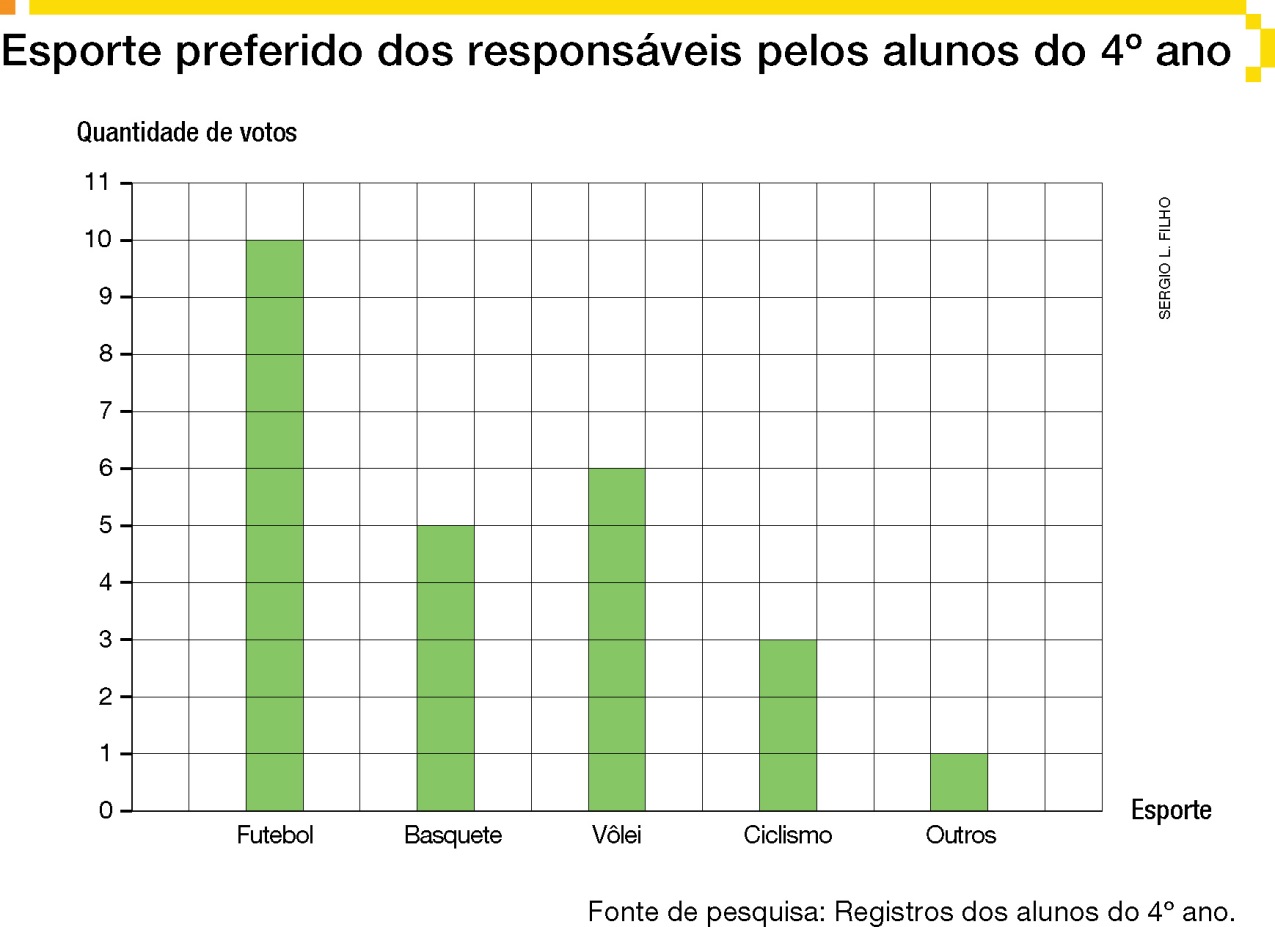 Etapa 3 (Aproximadamente 100 minutos/ 2 aulas)Inicialmente, encaminhe os alunos até o laboratório de informática e mostre a eles a possibilidade de utilizar tecnologias digitais para criar tabelas e gráficos. Organize a turma em duplas de alunos, disponibilizando um computador para cada uma delas. Dê a eles as orientações para construírem uma tabela e um gráfico de colunas simples.Para construir tabelas e gráficos utilizando tecnologias digitais, uma possibilidade é utilizar o Calc, que é a planilha eletrônica do pacote LibreOffice, desenvolvida por uma organização sem fins lucrativos. Pode ser obtido no endereço eletrônico <https://pt-br.libreoffice.org/> (acesso em: 09 jan. 2018).Os procedimentos a seguir foram sugeridos de acordo com a versão LibreOffice 4.4.5.2.A tabela e o gráfico da etapa 2 podem ser construídos de acordo com os seguintes passos no Calc:1. Oriente os alunos a digitarem as informações na planilha, porém não é necessário digitar o título e os subtítulos. Na coluna A, eles deverão digitar, em cada linha, o nome de um esporte e, na coluna B, a quantidade de votos de cada esporte, conforme imagem a seguir.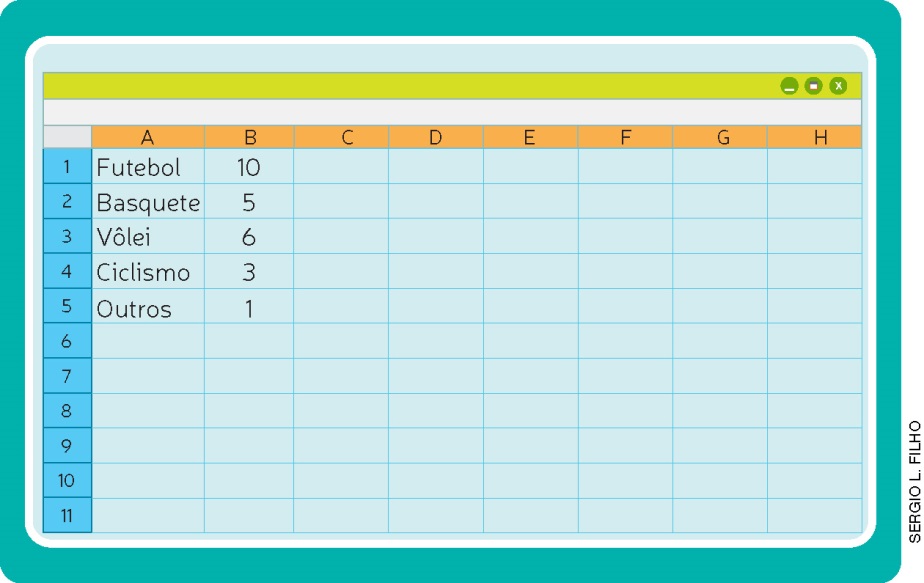 As informações nas planilhas eletrônicas são registradas em células. Para localizar uma célula, é preciso observar em qual linha e coluna ela está. Nos dados inseridos, a coluna A é destinada ao nome dos esportes e, a coluna B, à quantidade de votos que cada esporte recebeu, conforme a tabela apresentada na etapa 2. A célula B4 indica, portanto, quantos votos o esporte ciclismo recebeu, ou seja, 3 votos.2. Para a construção do gráfico com o mouse, clique e arraste para selecionar as duas colunas com os dados. Em seguida, no menu Inserir, selecione a opção Objeto e clique em Gráfico.3. Na janela Assistente de gráfico, no menu Passos, clique em Tipo de gráfico e escolha o tipo de gráfico desejado, nesse caso, Coluna.4. Ainda nessa janela, no menu Passos, clique em Elementos do gráfico e preencha os campos com informações, como o título do gráfico e os títulos dos eixos. Desmarque a opção Exibir legenda, pois nesse caso não é necessário. Para finalizar, clique em Concluir.5. Como o assistente de gráficos não fornece um campo para inserir a fonte de pesquisa dos dados do gráfico, uma maneira de incluí-la é digitar em uma célula abaixo do gráfico.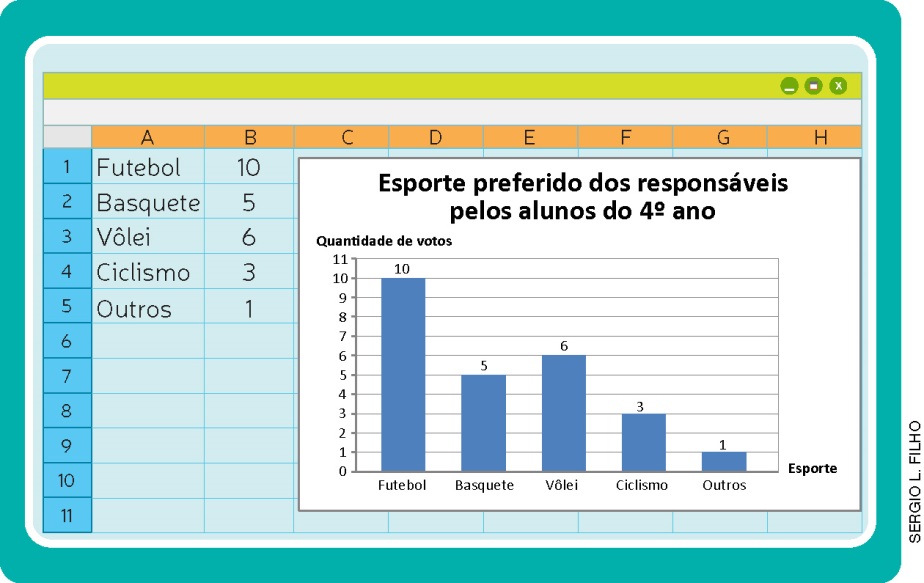 Por fim, sugira aos alunos que alterem os valores digitados nas células para que eles verifiquem que o programa realiza automaticamente as alterações correspondentes no gráfico.AvaliaçãoA avaliação faz parte de todo o processo de ensino e aprendizagem, ocorrendo ocorrer em todas as etapas da sequência didática. Faça registros das suas observações, intervenha quando necessário e promova momentos para que os alunos avancem em sua aprendizagem a respeito de gráficos e tabelas.Durante o desenvolvimento, observe:• o aluno pesquisou informações e organizou-as em uma tabela?• o aluno construiu um gráfico de colunas simples a partir de uma tabela?• o aluno identificou o uso da tecnologia como recurso auxiliar na organização das informações em tabelas e gráficos?Além das observações, seguem algumas questões relativas às habilidades desenvolvidas nesta sequência didática.1. Observe o gráfico de colunas a seguir e, depois, responda às perguntas.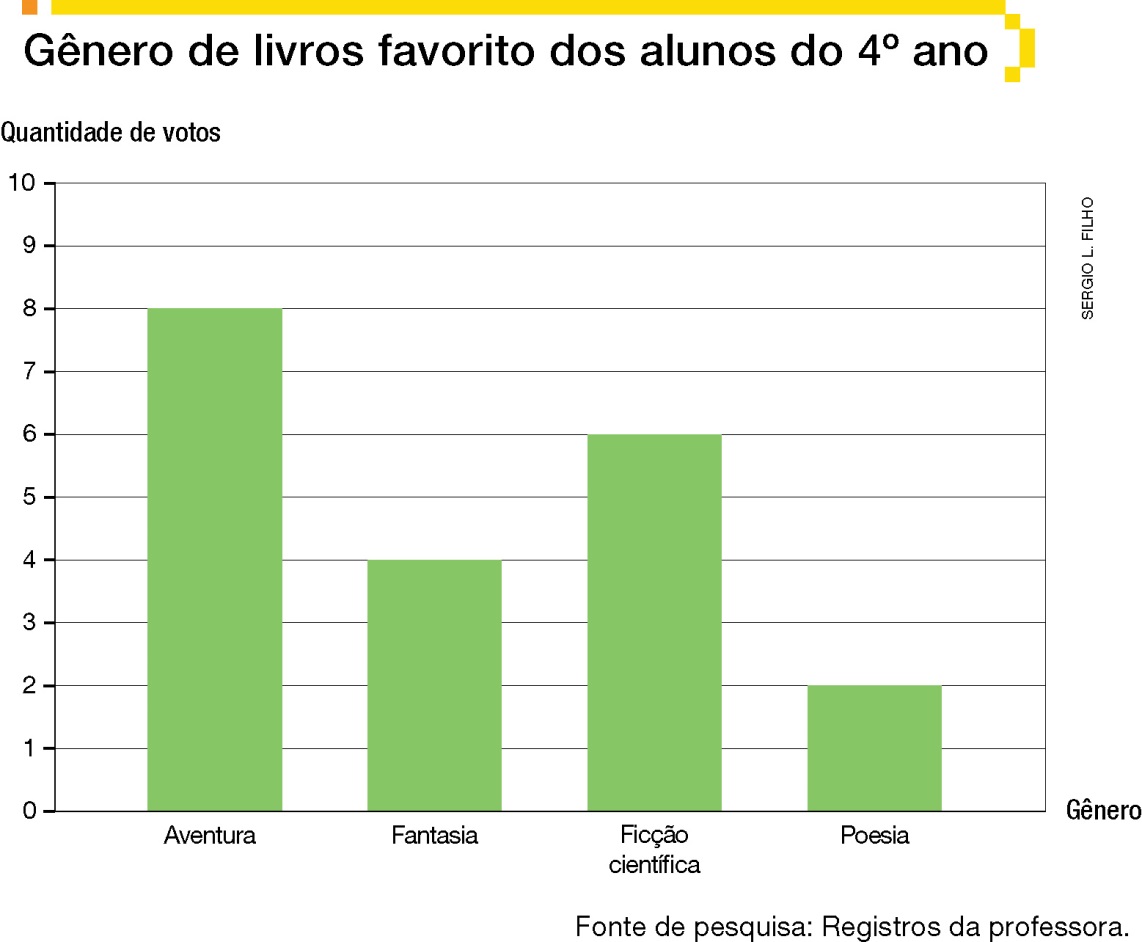 a) Qual foi o gênero que teve mais votos?Aventura.b) Qual foi o gênero que teve menos votos?Poema.c) Quantos alunos participaram dessa pesquisa?20 alunos.d) Se você pudesse votar, qual o seu gênero de livro favorito?Resposta pessoal.2. Construa uma tabela para representar as informações do gráfico de colunas da atividade 1.Resposta esperada:Fonte: Registros da professora.Após o trabalho com a sequência didática, apresente aos alunos a autoavaliação a seguir. Se preferir, reproduza as questões na lousa e peça aos alunos que as copiem e respondam.Qual o seu esporte preferido?(   ) Futebol.(   ) Basquete.(   ) Vôlei.(   ) Ciclismo.(   ) Outros.Esporte preferido dos responsáveis pelos alunos do 4º ano.Futebol: | | | | | | | | | |Basquete: | | | | |Vôlei: | | | | | |Ciclismo: | | |Outros: |Esporte preferido dos responsáveis pelos alunos do 4º anoEsporte preferido dos responsáveis pelos alunos do 4º anoEsporteQuantidade
de votosFutebol10Basquete5Vôlei6Ciclismo3Outros1Gênero de livros favorito dos alunos do 4º anoGênero de livros favorito dos alunos do 4º anoTemaQuantidade
de votosAventura8Fantasia4Ficção científica6Poesia2AUTOAVALIAÇÃOSIMNÃORealizei todas as atividades com empenho?Pesquisei informações e organizei-as em uma tabela?Construí um gráfico de colunas simples a partir dos dados de uma tabela?Verifiquei que o uso da tecnologia pode auxiliar na organização das informações em tabelas e gráficos?